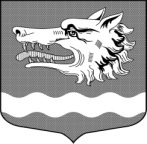                                         СОВЕТ ДЕПУТАТОВ                             МУНИЦИПАЛЬНОГО ОБРАЗОВАНИЯРаздольевское сельское поселение муниципального образования                 Приозерский муниципальный район Ленинградской областиРЕШЕНИЕ21 апреля 2021 года                                                                                       № 107Об утверждении порядка проведения антикоррупционной экспертизы нормативных правовых актов и проектов муниципальных нормативных правовых актов Совета депутатов муниципального образования Раздольевское сельское поселениеВ соответствии с Федеральными законами от 06.10.2003 № 131-ФЗ «Об общих принципах организации местного самоуправления в Российской Федерации», Федеральными законами от 25 декабря 2008 года № 273-ФЗ «О противодействии коррупции», от 17 июля 2009 года  № 172-ФЗ «Об антикоррупционной экспертизе нормативных правовых актов и проектов нормативных правовых актов», а также Уставом муниципального образования Раздольевское сельское поселение муниципального образования Приозерский муниципальный район Ленинградской области Совет депутатов муниципального образования Раздольевское сельское поселение муниципального образования Приозерский муниципальный район Ленинградской области Р Е Ш ИЛ:1. Утвердить Порядок проведения антикоррупционной экспертизы нормативных правовых актов Совета депутатов и проектов муниципальных нормативных правовых актов Совета депутатов муниципального образования Раздольевское сельское поселение муниципального образования Приозерский муниципальный район Ленинградской области, согласно приложению.	2. Опубликовать настоящее решение в средствах массовой информации и на официальном сайте администрации муниципального образования Раздольевское сельское поселение в информационно-телекоммуникационной сети «Интернет».	3. Решение вступает в законную силу после его официального опубликования (обнародования).Глава муниципального образования                                                     А.В. ДолговС приложением можно ознакомиться на сайте раздольевское.рф